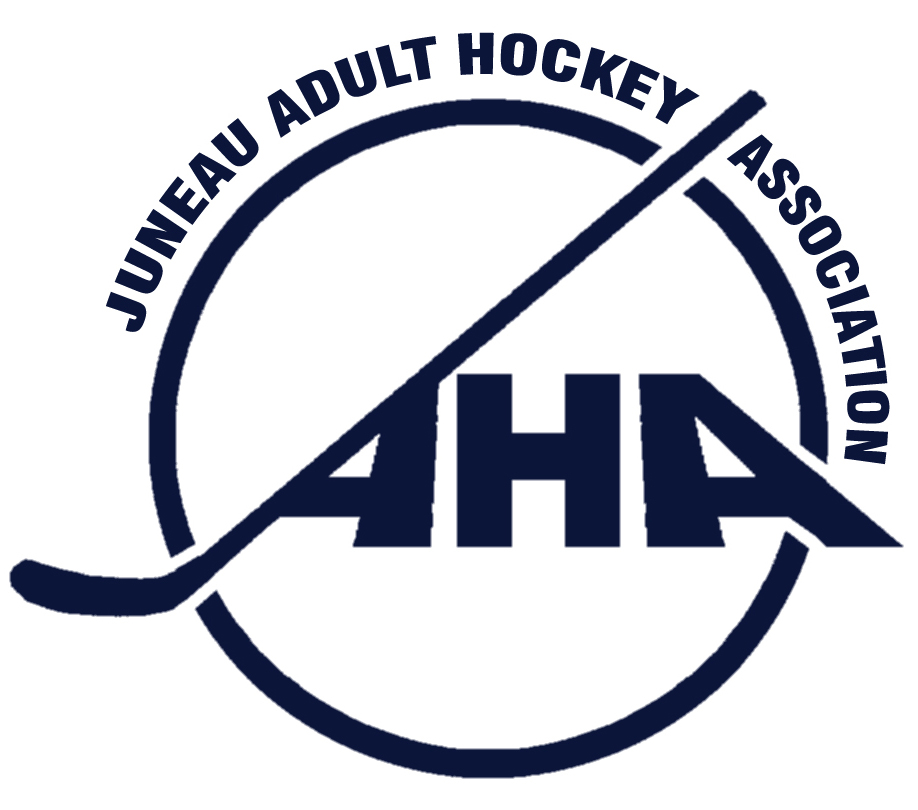 Juneau Adult Hockey AssociationPO Box 21046 Juneau, Alaska 99802  *  City & Borough of Juneau Tax Exempt # 582Minutes of the Meeting of the Board of Directors ofJuneau Adult Hockey AssociationHeld: 				September 14, 2015Meeting chair: 		Jason SozaLocation: 			Juneau Public Library (Downtown branch)Board members present:	Jason Soza, PresidentRick Driscoll, Vice President Michele Drummond, Secretary Christy Hartman, TreasurerThomas Fletcher, Tier 40 RepresentativeChristine Woll, Women’s Tier Representative Joel Osburn, Tier C RepresentativeCaroline Schultz, Tier B RepresentativeAmber LaBlanc, Member at Large AJames Gamez, Member at Large BDan O’Leary, Tier A RepresentativeThomas McKenzie, RegistrarOthers present: 		Jack Gregson, JHO representative				Lauren Anderson, Treadwell Ice Rink Manager1.Call to order at 6:00pm.2. Standing Items 	2.1 Public Comment	2.2  Tier Reports	2.3 JHO Report, Jack Gregson:	2.4 Rink Update, Lauren Anderson:	There is a need for shoulder pads, pants and helmet cages for the loaner gear bags that are owned by the rink. 	Upcoming event: Kim Muir skating clinic September 21-25th, 2015. Registrar to resend email to the JAHA membership.	Lauren will try and keep JAHA posted on any hockey related activities that will happen at Treadwell in the future. These can be posted to JAHA Facebook page. 	Oct 7, 2015 rink party with JAHA representation, details will be emailed.2.5 Financial Status, Christy Hartman:	14K in the bank at the start of the season plus all the fees collected from participants of the Fall season. Full report at next Board meeting.3. New Business3.1 JAHA Merchadise report from James Gamez.	James consulted with JDHS about using a website to order specific merchandise with JAHA logos. The website would have an ordering page available for a limited time to select merch, orders can be in batches (to save on shipping) or individually placed orders. The website will allow a fundraising “tax” to be added to each item to support JAHA.Motion to set up the website shop proposed by Amber LaBlanc seconded by Dan Leader. Motion passed unanimously.3.2 JHO fees, Jason Soza/Jack Gregson:	Discussion about JHO contract, which prompted a discussion about the refund for fees paid when refs and score keepers do not show up to officiate JAHA games. The need to discuss the discrepancy, or perceived discrepancy, between what JAHA pays JHO to supply 2 refs and 1 score keeper, and the amount refunded when one of these officials is a no show.Motion to table this discussion until the next scheduled JAHA Board meeting proposed by Rick Driscoll, seconded by Jason Soza. Motion passes unanimously.Jason Soza, President of JAHA will attend the next JHO Board meeting.3.3 Jersey/Sticker Distribution, Rick Driscoll/Christy Hartman	No problems reported with jersey and sticker distribution. Fine tuning the process tier reps reported that writing in team member names on the sign out sheet, being present in the locker rooms and verifying that player’s jersey numbers were filled in next to their names helped.3.4 JAHA Jerseys, Jason Soza:	Set up a working group to source jerseys and set up policies for sponsoring jerseys.Rick Driscoll, Thomas Fletcher, Dan Leader, and Amber LeBlanc volunteered for the group.3.5 UAS Campus Kickoff report, Jason Soza:		The event to introduce UAS students to available activities in Juneau, allowed JAHA to collect names and emails of interested students, display our new banner. JAHA represented by Jason Soza, Michele Drummond, Lorna Wilson and Eric Scott. The next scheduled JAHA meeting will be at the Douglas Library meeting room, Tuesday October 6, 2015.